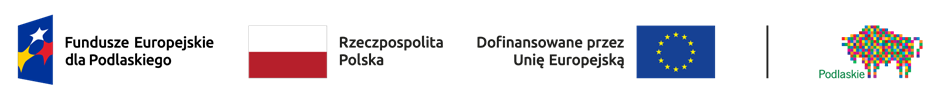 Powiatowy Urząd Pracy w Grajewie w ramach
Programu Fundusze Europejskie dla Podlaskiego 2021-2027
Priorytet VII Fundusze na rzecz zatrudnienia i kształcenia osób dorosłych
Działanie 7.1. Wspieranie zatrudnienia w regionie realizował
projekt niekonkurencyjnypn.„Aktywizacja zawodowa osób bezrobotnych w powiecie grajewskim (I)",
Okres realizacji projektu 15.06.2023-31.12.2023W ramach projektu wsparciem objęto 220 osób zarejestrowanych jako bezrobotne w Powiatowym Urzędzie Pracy w Grajewie, w tym:11 osób powyżej 55 roku życia,118 kobiet,2 osoby z niepełnosprawnościami,53 osoby długotrwale bezrobotne,108 osób bezrobotnych w wieku 18-29 latOsoby skorzystały z następujących form wsparcia:- poradnictwo zawodowe-220 osób- staże-69 osób
- środki na podjęcie działalności gospodarczej-49 osób
- refundacja kosztów wyposażenia/doposażenia stanowiska pracy-17 osób
- bony na zasiedlenie- 35 osób
- prace interwencyjne- 45 osób
- szkolenia- 6 osóbEfektem projektu było podjęcie zatrudnienia przez 199 osób bezrobotnychWartość projektu wynosiła 3.391.315,09 zł., w tym dofinansowanie z Europejskiego Funduszu Społecznego +  2.882.617,80 zł.Wydatkowano 3.261.523,58 zł., w tym dofinansowanie z EFS+ 2.351.266,90 zł.#FunduszeEuropejskie